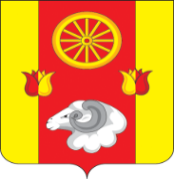    РОССИЙСКАЯ ФЕДЕРАЦИЯ
РОСТОВСКАЯ ОБЛАСТЬ РЕМОНТНЕНСКИЙ РАЙОНМУНИЦИПАЛЬНОЕ ОБРАЗОВАНИЕ«ПЕРВОМАЙСКОЕ СЕЛЬСКОЕ ПОСЕЛЕНИЕ»АДМИНИСТРАЦИЯ ПЕРВОМАЙСКОГО СЕЛЬСКОГО ПОСЕЛЕНИЯ   ПОСТАНОВЛЕНИЕ Об утверждении плана реализациимуниципальной программы Первомайского сельского поселения «Социальная поддержка граждан» на 2024 годВ соответствии с постановлением Администрации Первомайского сельского поселения от 05.03.2018 № 29 «Об утверждении Порядка разработки, реализации и оценки эффективности муниципальных программ Первомайского сельского поселения», решением Собрания депутатов Первомайского сельского поселения от 27.12.2023 № 100 «О бюджете Первомайского сельского поселения Ремонтненского района на 2024 год и на плановый период 2025 и 2026 годов»ПОСТАНОВЛЯЮ:            1. Утвердить план реализации муниципальной программы Первомайского сельского поселения «Социальная поддержка граждан» на 2024 год (далее – план реализации) согласно приложению, к настоящему постановлению.2. Ответственным специалистам Администрации Первомайского сельского поселения. обеспечить исполнение плана реализации, указанного в пункте 1 настоящего постановления.3. Настоящее постановление вступает в силу со дня его подписания.4. Контроль за исполнением настоящего постановления оставляю за собойГлава АдминистрацииПервомайского сельского поселения                                                                   В.И. КоскинПостановление вноситсектор экономики и финансовАдминистрации Первомайского сельского поселения     Приложениек постановлению Администрации Первомайского сельского поселенияот 10.01.2024 № 2План реализации муниципальной программы Первомайского сельского поселения«Социальная поддержка граждан»на 2024 год10.01.2024                        № 2                      с. Первомайское№ п/пНомер и наименованиеОтветственный 
 исполнитель  
соисполнитель, участник  (должность/ ФИО)Ожидаемый результат (краткое описание)Плановый срок реализации Объем расходов, тыс. руб.Объем расходов, тыс. руб.Объем расходов, тыс. руб.Объем расходов, тыс. руб.Объем расходов, тыс. руб.№ п/пНомер и наименованиеОтветственный 
 исполнитель  
соисполнитель, участник  (должность/ ФИО)Ожидаемый результат (краткое описание)Плановый срок реализации ВсегоОбластной бюджетФедеральный бюджетМестный бюджетВнебюджетные источники1234567789101Подпрограмма 1. Социальная поддержка отдельных категорий граждан250,00,00,0250,00,01.1    Основное мероприятие 1.1. Выплата государственной пенсии за выслугу лет служащим, замещавшим муниципальные должности и должности муниципальной службы в муниципальном образовании «Первомайское сельское поселение»Администрация Первомайского сельского поселения Ремонтненского района Ростовской области, главный специалист Коржова Г.П.Улучшение качества жизни отдельных категорий гражданВесь период250,00,00,0250,00,0Итого по муниципальной программе250,00,00,0250,00,0